NBS Specification: 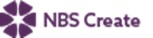 This product is associated with the following NBS Create clause:90-05-20/306 Floor gulliesNBS Specification: 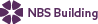 This product is associated with the following NBS clauses:R11 Above ground foul drainage systems 315 FLOOR DRAINSProduct Specification: KVCR265/4”RD    • Manufacturer: Kent Stainless      Web: www.kentstainless.com      Email: info@kentstainless.com      Tel: +44 (0) 800 376 8377      Fax: +353 53 914 1802      Address: Ardcavan Works, Ardcavan Co Wexford, Ireland    • Product reference: Gully     • Type: KVCR265/4” RD /KVCR365/6” RD /KVCR265/4” SQ /KVCR365/6” SQ     • Height: Manufacturer's standard /Bespoke     • Material: 1.4301 (304) stainless steel /1.4401 (316) stainless steel     • Flange type: 4” 150lb R/F S/O ANSI Flange /4” PN10 R/F S/O Flange /Damp proof membrane flange /Holding flange /Puddle flange     • Side inlets:       - Type: 1½” BSP nipple /1½” BSP socket /50 mm push fit /Above ground funnel       - Angle: 45° /90° /Bespoke     • Cover/ Grating: Perforated grating /Sealed /Slotted     • Filter basket: Not required /Required /Required, with chain /Required, with separate filter basket     • Accessories: None /Heavy duty suction cup /Hinged self-sealing stainless bung Suggested Specification: KVCR265/4”RD    • Manufacturer: Kent Stainless      Web: www.kentstainless.com      Email: info@kentstainless.com      Tel: +44 (0) 800 376 8377      Fax: +353 53 914 1802      Address: Ardcavan Works, Ardcavan Co Wexford, Ireland    • Product reference: Gully     • Type: KVCR265/4” RD      • Height: Manufacturer's standard    • Material: 1.4401 (316) stainless steel     • Flange type: Holding flange    • Cover/ Grating: Sealed      • Filter basket: Not required      • Accessories: Heavy duty suction cup  